Publicado en Madrid el 12/09/2019 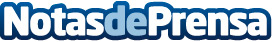 Siroko cumple 3 años de éxitos en el sector del deporte con el patrocinio de la Vuelta a EspañaDesde su nacimiento en 2016 la empresa de origen asturiano ha vendido sus gafas deportivas en más de 50 países, valiéndose únicamente de InternetDatos de contacto:Redacción91 411 58 68Nota de prensa publicada en: https://www.notasdeprensa.es/siroko-cumple-3-anos-de-exitos-en-el-sector Categorias: Nacional Marketing Sociedad Asturias Ciclismo http://www.notasdeprensa.es